           DOSSIER DE CANDIDATURE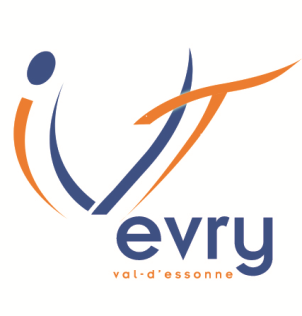       EN LICENCE PROFESSIONNELLE                            (Année 2023-2024)Civilité :Nom :				Prénom :Nom d’usage :Diplôme d’accès à l’enseignement supérieur :Baccalauréat :Série :	Spécialité :Obtenu en :	Mention :Diplôme le plus élevé obtenu après le bac :Date de naissance :	Commune :				Pays :Adresse du candidat :N° de portable :Email :Code INE/BEA :SITUATION ACTUELLEEtudiant				Bac + 2(précisez) :…………	 préparé        	 obtenu année ……Salarié		Sans emploi	Combien d’années avez-vous travaillé ?	…….. ansSi vous avez travaillé plus de 2 ans, veuillez compléter la partie formation continue page 3.RECAPITULATIF DES DERNIERES ANNEES D’ETUDE :DATE ET SIGNATURE(S) :  signature(s) de l’élève et, obligatoirement pour tous les élèves mineurs, du (ou des) représentant(s) légal (aux) attestant l’exactitude des renseignements transmis à l’I.U.T.Fait à __________________________ ,   le _______________________________Signature(s) :LANGUES VIVANTES		Anglais		(…………années)  lu		 parlé		 écrit		……….		(…………années)  lu		 parlé		 écrit……….		(…………années)  lu		 parlé		 écritExpérience professionnelle ou engagement dans la vie associativePartie réservée à la formation continueVous travaillez, vous êtes en plan de formation	 en congé individuel de formationNom et adresse de l’employeur : 	……………………………………………………………………...				……………………………………………………………………...vous êtes demandeur d’emploiDate d’inscription à Pôle Emploi :	………………………….Documents à joindre impérativement au dossier Lettre de motivation MANUSCRITE (donc écrite à la main) précisant votre projet personnel et professionnel. Curriculum Vitae détailléLettre d’intention d’engagement par une entreprise en contrat d’apprentissage ou contrat de professionnalisation (si vous avez déjà trouvé une entreprise)Photocopies du diplôme du baccalauréat et relevé de notes Photocopies des relevés de notes du cursus complet Bac + 2 (1ère et 2ème année). Fournir impérativement le dernier semestre en votre possession Photocopie du diplôme bac+2 (pour les diplômes en cours d’obtention (type BTS, DUT) la photocopie sera remise à la rentrée). Une photo sur le dossierPour les candidats en formation continue : certificats de travail Pour les candidats étrangers : photocopie du titre de séjour et de travail Pour les diplômes étrangers : une traduction certifiéeTout dossier incomplet sera refusé.Organisation de la licence La Licence Professionnelle E-Commerce et Marketing Numérique fonctionne en contrôle continu. Cette licence professionnelle est intégrée au LMD et permet à l’étudiant d’obtenir 60 crédits européens (ECTS).La licence pro ECMN privilégie l’autonomie, l’initiative et l’acquisition de comportements professionnels afin de faciliter l’insertion professionnelle des étudiants. Elle leur apprendà mettre en œuvre des méthodologies d'analyse et de management de projet et à s'adapter à un environnement professionnel riche en changements technologiques, culturels et commerciaux. Pour plus d’information reportez-vous au site : www.licence-mci.fr.La licence est composée de 7 Unités d’Enseignement (557 H) regroupant les thèmes suivants :Le marketing digitalLe commerce (E-Business, E-logistique, droit des NTIC…)La communication (communication on line, rédaction on line, community management…)La gestion de projets Les outils Internet (html, CMS, Photoshop…) les projets tutorésEt propose deux options au choix :TechLabCommunication La licence ECMN est proposée à Villejuif (94) par notre école partenaire l’Efrei (www.efrei.fr). Pour bénéficier des dernières informationsSites internet : www.licence-mci.fr   www.iut.univ-evry.fr Facebook : http://www.facebook.com/Licence.MCI (liker la page)Les examens ou certifications proposées durant l’année de formationPour l'anglais, le passage du TOEIC est obligatoire. La licence propose des cours d’entraînement au TOEIC.La licence propose également de passer la Certification Voltaire.Modalités de recrutementLa LP E-Commerce et Marketing Numérique est une licence ouverte sur un ensemble de métiers appartenant au commerce, au marketing, à la communication et au domaine du digital et de l’ E-business.Dans les domaines plus techniques, la licence pro ECMN permet aux étudiants, venus d’univers différents, d’acquérir une capacité d’analyse et des compétences transversales qui peuvent se réinvestir dans de multiples fonctions.La licence ECMN  est ouverte aux étudiants titulaires d'un diplôme Bac + 2 L2 : LEA, Eco-gestion, lettres Modernes, Droit,…DUT : TC, infocom, SRC, informatique, GEA…., BTS : communication, NRC, MUC, SIO/IG, PME PMI,….Attention : si vous avez un titre de niveau 5 RNCP une validation spécifique par la commission pédagogique de l’IUT sera indispensable.Les Métiers de l’ E-Business Profil de l’étudiant de LP ECMN :Curieux, créatif, il est passionné par les nouvelles technologies. De profil plutôt commercial, il possède une bonne culture générale et un goût certain pour le commerce, le marketing et la communication.La licence professionnelle prépare à trois grandes familles de métiers :Communication et gestion de l’information :Advertising managerChef de publicité on lineChargé de Communication Internet/intranetResponsable nouvelles technologiesWebmaster éditorialModérateur de communautés, community manager.E-Commerce :Chargé de référencementTraffic managerChef de projet CRMResponsable affiliationAccount managerMarketing relationnel :Responsable partenariatsCoordinateur de projets numériquesSuperviseur, responsable de call centerConsultant junior en marketing relationnel/crmResponsable E-marketingSélectionSELECTION : Attention : le nombre de places étant limité, les inscriptions peuvent être closes bien avant la date finale (pour les inscriptions tardives se renseigner au secrétariat). Pour les étudiants en cours d’obtention de leur bac +2 (type BTS ou DUT), il est impératif de ne pas attendre les résultats pour s’inscrire. Les justificatifs d’obtention du diplôme ou du niveau sont à fournir en septembre.Choix de la scolarité (merci de cocher 1 seule case, un seul dossier d’inscription accepté)
•  Formation par apprentissage ou de professionnalisation (3 jours en entreprise, 2 jours en cours, demander le calendrier définitif si besoin, auprès du secrétariat)    			􀂈•  Formation continue (pour les salariés, demandeurs d’emploi…même rythme)		􀂈L’admission dans un cycle en apprentissage ou en professionnalisation est toujours soumise à l’obtention d’un contrat avec une entreprise, une association ou une administration.  Rappel des dates de téléchargement des dossiers de candidature de la LP E-Commerce et Marketing Numérique :Début : 13 février 2023Fin : 12 juillet 2023 ou avant sur décision des responsables de la LP ECMNLes résultats des admissions sont communiqués au maximum 30 jours après la réception du dossier.  
Il vous sera également indiqué si vous êtes placé sur liste principale ou complémentaire. 

MERCI DE RETOURNER CE DOSSIER REMPLI DE MANIERE DACTYLOGRAPHIÉE (EN LE RENSEIGNANT SUR VOTRE ORDINATEUR) AVEC LES DOCUMENTS SCANNÉS À SYLVIE OLIVER SUR LE MAIL :  licence.ebusiness@gmail.com AnnéeClasseEtablissementVille2022/2023 2021/20222020/2021DATEEMPLOYEURPOSTE